DÉCRIRE DES IMAGES 11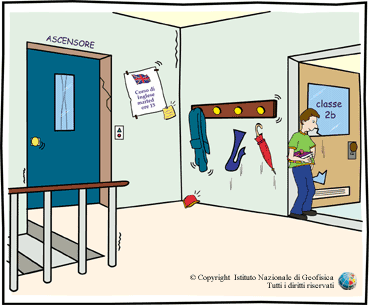 DÉCRIRE DES IMAGES 12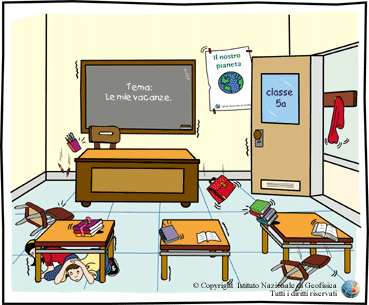 DÉCRIRE DES IMAGES 13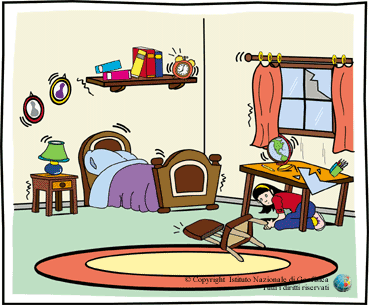 DÉCRIRE DES IMAGES 14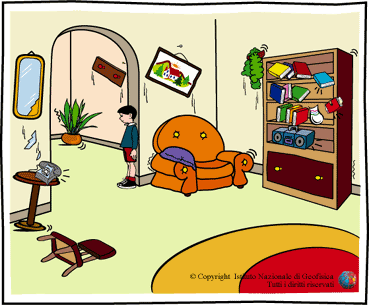 